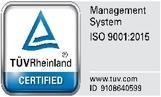 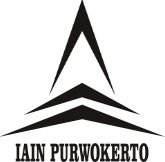 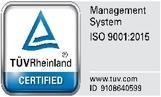 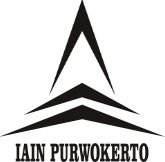 Nomor	: B-e.231/Un.19/D.FTIK/PP.00.9/5/2021Sifat	: PENTINGLamp.	: 2 lembarHal	: Undangan Kegiatan sosialisasi PKMKepada Yth.		Bapak/ Ibu (Daftar Nama Terlampir)Di Tempat Assalamu’alaikum, Wr.. Wb.Sehubungan dengan akan dilaksanakannya sosialisasi PKM bagi dosen Fakultas Tarbiyah dan Ilmu Keguruan IAINPurwokerto Tahun 2021 insya Allah pada:Hari, Tanggal		:  Rabu, 19 Mei 2021W a k t u		:  Pukul 08.00 – 13.00 WIB T e m p a t		:  Gedung FTIK Lt. I4 (Ruang Rapat)Demi suksesnya kegiatan tersebut, kami mohon kehadiran Bapak/Ibu. Atas perhatian dan perkenannya kami haturkan banyak terima kasih.Wassalamu’alaikum, Wr., Wb.Purwokerto, 19 Mei 2021Dekan Fakultas Tarbiyah dan Ilmu Keguruan,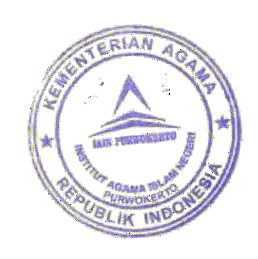 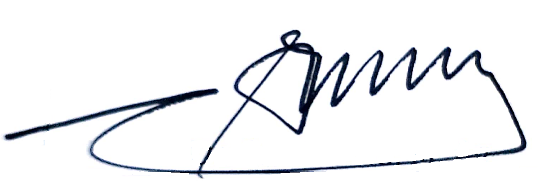 Prof. Dr. Suwito, M. Ag. NIP. 19710424 199903 1 002Notulen FGDJudul Acara	: Sosialisasi PkM FTIK Tahun 2021Hari/ Tanggal	: Jumat, 20 September 2021Waktu	: 08:30 WIB s/d 10:30 WIBTempat	: Ruang RapatDeskripsi Acara :PELAKSANAAN RAPAT :Rapat dibuka Oleh Dekan Fakultas Tarbiyah dan Ilmu Keguruan dengan membaca basmallahPembahasan Rapat antara lain informasi yang disampaikan oleh Dekan terkait sosialisasi PkM pengabdian masyarakat Fakultas Tarbiyah dan Ilmu Keguruan IAIN Purwokerto.Narasumber mereview road map PkM FTIK.Ringkasan Hasil Rapat:Rapat membahas Penyusunan road map PkM Fakultas Tarbiyah dan Ilmu Keguruan IAIN Purwokerto tahun anggaran 2021Penyusunan road map PkM FTIK berdasarkan pada road map PkM LPPM IAIN Purwokerto.Pejabat setiap program studi diharapkan menghimbau kepada seluruh dosen untuk melakukan PkM sesuai dengan road map PkM yang telah disusun.Proposal pengabdian yang tidak sesuai dengan road map, maka tidak akan disetujui.Rapat ditutup dengan membaca Hamdalah bersamaMengetahui,									      Dekan,     SuwitoDAFTAR HADIR SOSIALISASI PENGABDIAN MASYARAKATFAKULTAS TARBIYAH DAN ILMU KEGURUANTanggal	: 20 Septemebr 2021	Waktu	: 08.00 s.d. selesai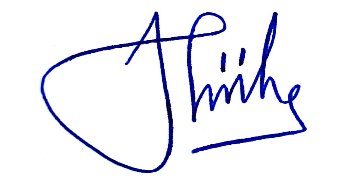 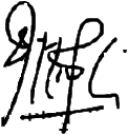 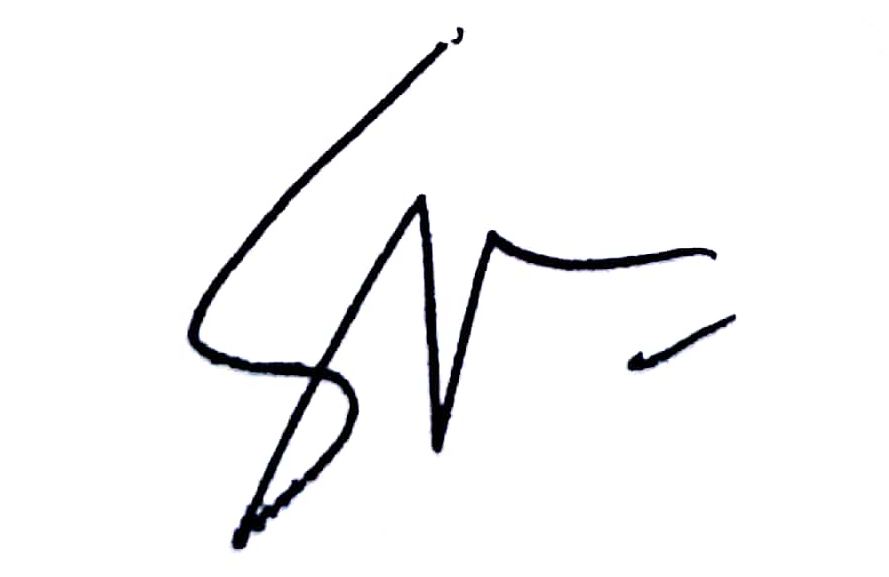 DOKUMENTASI RAPAT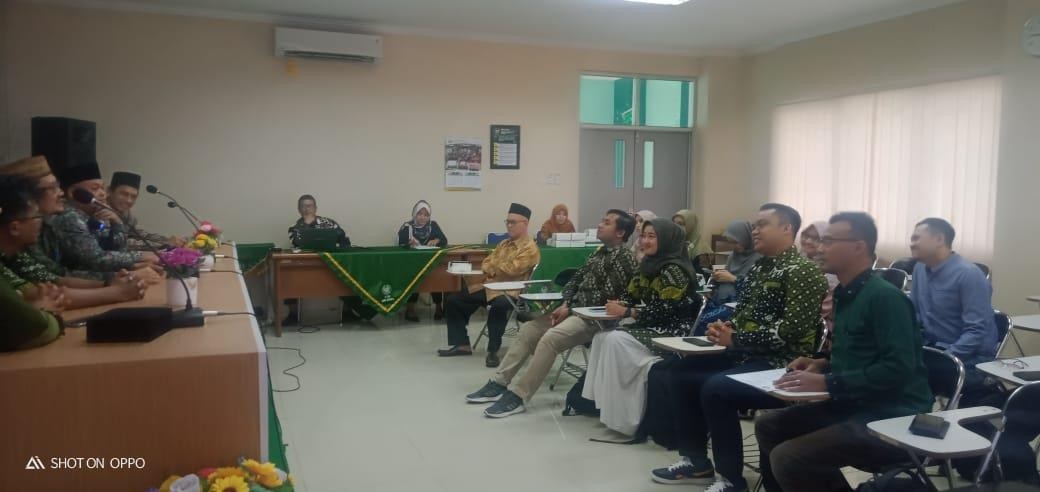 NONAMAJABATANTTD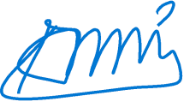 1Prof. Dr. H. Suwito, M. Ag.Dekan 2Dr. Suparjo, M. Ag.Wakil Dekan I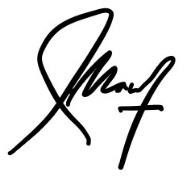 3Dr. Subur, M. Ag.Wakil Dekan II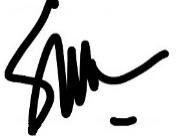 4Dr. H. Sumiarti, M. Ag.Wakil Dekan III5Nurkhikmah, M. Si.Kepala Bagian TU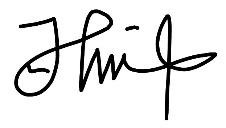 6Safrudin Aziz, M. Pd. I.Koordinator KAK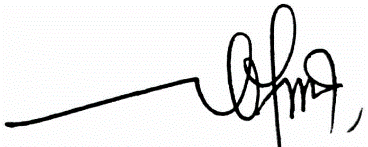 7Nur Afifatul Maulidah, S. E.Koordinator AUK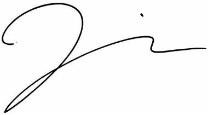 8Dr. Nurfuadi, M. Pd. I.Kepala Lab 9Dr. H. M. Slamet Yahya, M. Ag.Kajur. Pendidikan Islam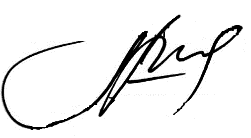 10Dwi Priyanto, S. Ag., M. Pd.Sekjur. Pendidikan Islam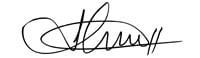 11Dr. Dr. Ali Muhdi, S. Pd. I., M. S. I.Kajur. Pendidikan Madrasah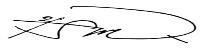 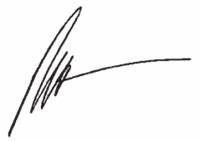 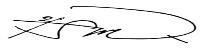 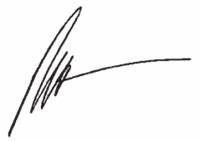 12Ellen Prima, M. A.Sekjur. Pendidikan Madrasah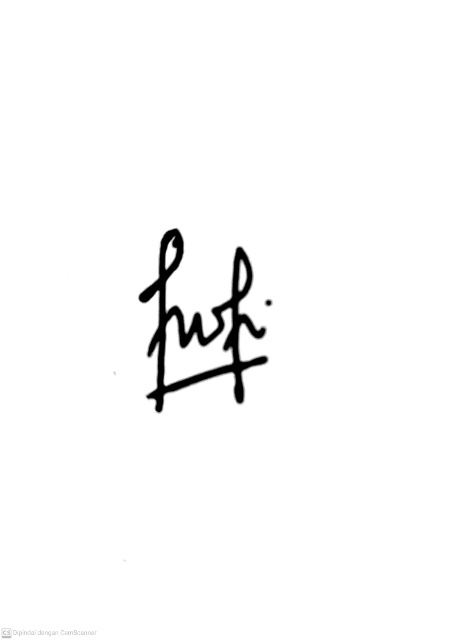 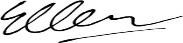 13Dr. Maria Ulpah, M. Si.Kajur. Tadris14Muflihah, S. S., M. Pd.Sekjur. Tadris15H. Rahman Afandi, S. Ag., M. S. I.Koordinator Prodi PAI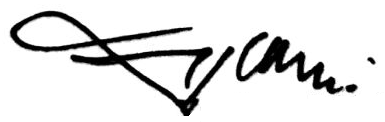 16Enjang Burhanuddin Yusuf, M. Pd.Koordinator Prodi PBA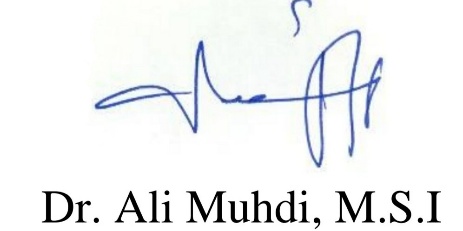 17Desi Wijayanti Ma’rufah, M. Pd.Koordinator Prodi TBI18Dr. H. Ifada Novikasari, S. Si., M. Pd.Koordinator Prodi TMA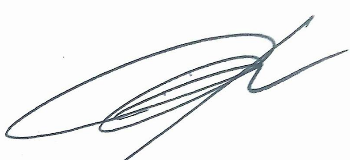 19Dr. H. Siswadi, M. Ag.Koordinator Prodi PGMI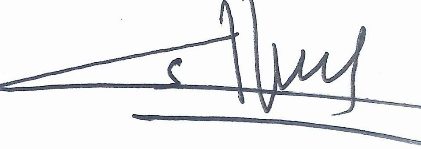 20Dr. Heru Kurniawan, S. Pd., M. A.Koordinator Prodi PIAUD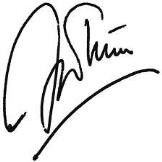 21Dr. Novan Ardy Wiyani, M. Pd. I.Koordinator Prodi MPI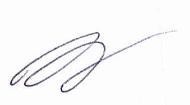 22Sony Susandra, M. Ag.Koordinator Prodi PPG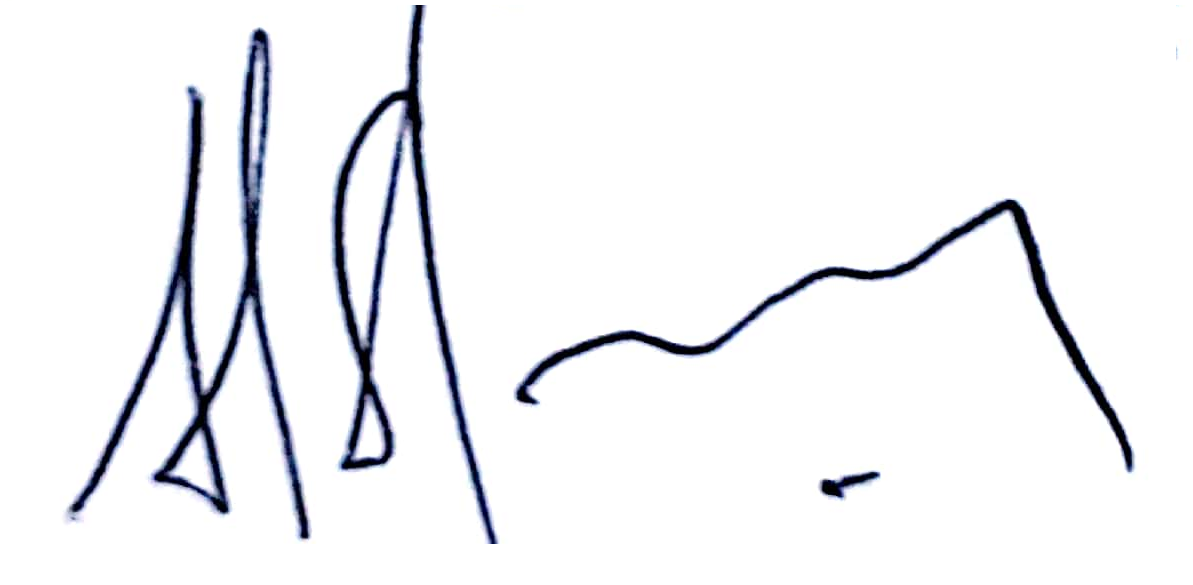 23Dr. H. Rohmad, M. Pd.Kepala LPM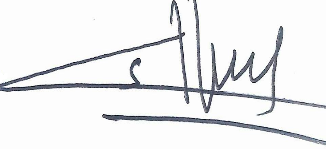 24Dr. H. Anshori, M. Ag.Kepala LPPM25Ahmad Muttaqin, M. Si.Kepala Pusat Penelitian26Mawi Khusni Albar, M. S. I.Kepala Pusat Pengabdian Masyarakat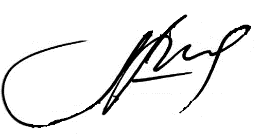 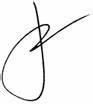 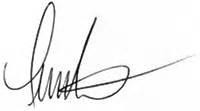 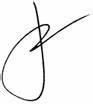 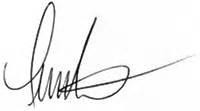 27Prof. Dr. H. Sunhaji, M. Ag.Direktur Pascasarjana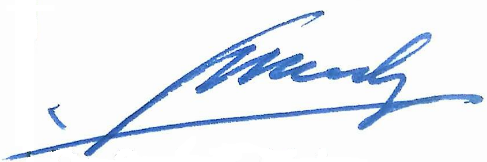 28Dr. Muhammad Nurhalim, S. Pd. I., M. Pd.Pengembang Kurikulum29Dr. H. Kholid Mawardi, S. Ag., M. Hum.Dosen PAI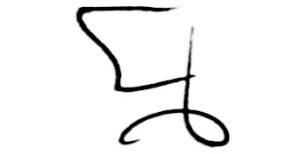 30Dr. H. M. Hizbul Muflihin, M. Pd.Dosen MPI31Dr. Mutijah, M. Si.Dosen TMA32Dr. Ade Ruswatie, S. Pd. I., M. Pd. I.Dosen PBA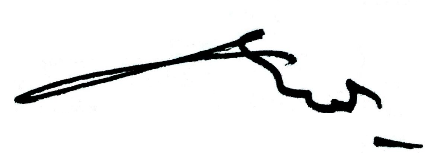 33Dr. Abu Dharin, S. Ag., M. Pd.Dosen PGMI34Prof. Dr. Fauzi, M. Ag.Dosen PIAUD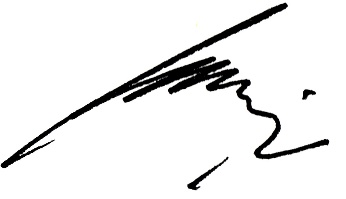 35Windhariyati Dyah K., M. A., M. Pd.Dosen TBI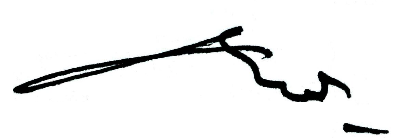 36Dr. H. Fajar Handoyono, S. Si., M. Sc.Dosen Sains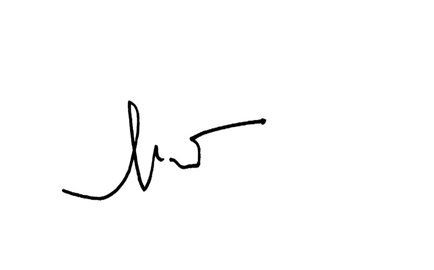 37Malia Fransisca, M. Pd. IDosen PBA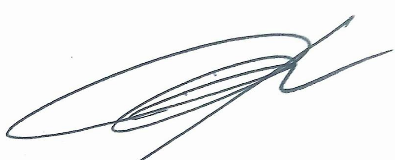 38Ahmad Sahnan, S. Ud., M. Pd. IDosen PGMI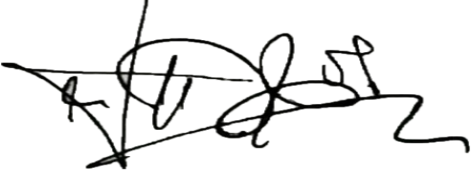 39Wahyu Purwasih, M. PdDosen PIAUD40Rizki Amalia, M. Kom.Staff FTIK